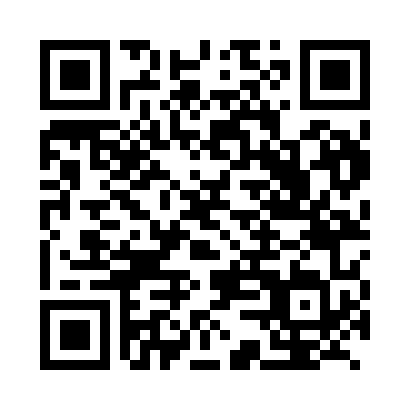 Prayer times for Bogso, CameroonWed 1 May 2024 - Fri 31 May 2024High Latitude Method: NonePrayer Calculation Method: Muslim World LeagueAsar Calculation Method: ShafiPrayer times provided by https://www.salahtimes.comDateDayFajrSunriseDhuhrAsrMaghribIsha1Wed4:556:0612:143:336:217:292Thu4:546:0612:143:336:217:293Fri4:546:0612:143:336:217:294Sat4:546:0612:133:346:217:295Sun4:536:0612:133:346:217:296Mon4:536:0512:133:346:217:297Tue4:536:0512:133:346:217:308Wed4:536:0512:133:356:217:309Thu4:526:0512:133:356:217:3010Fri4:526:0512:133:356:217:3011Sat4:526:0512:133:356:227:3012Sun4:526:0512:133:366:227:3013Mon4:526:0512:133:366:227:3014Tue4:516:0412:133:366:227:3115Wed4:516:0412:133:366:227:3116Thu4:516:0412:133:376:227:3117Fri4:516:0412:133:376:227:3118Sat4:516:0412:133:376:227:3119Sun4:516:0412:133:376:227:3220Mon4:506:0412:133:386:227:3221Tue4:506:0412:133:386:237:3222Wed4:506:0412:133:386:237:3223Thu4:506:0412:143:386:237:3324Fri4:506:0412:143:396:237:3325Sat4:506:0412:143:396:237:3326Sun4:506:0412:143:396:237:3327Mon4:506:0412:143:396:237:3428Tue4:506:0512:143:406:247:3429Wed4:506:0512:143:406:247:3430Thu4:506:0512:143:406:247:3431Fri4:506:0512:153:406:247:35